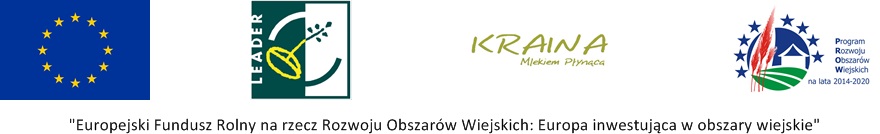 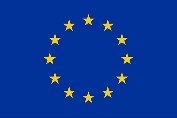 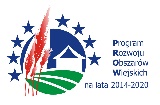 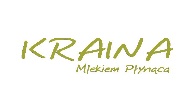 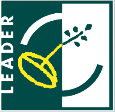 „Europejski Fundusz Rolny na rzecz Rozwoju Obszarów Wiejskich: Europa inwestująca w obszary wiejskie”. Instytucja Zarządzająca PROW 2014-2020 - Minister Rolnictwa i Rozwoju Wsi.Operacja realizowana przez Stowarzyszenie Lokalna Grupa Działania „Kraina Mlekiem Płynąca” , LGD „Z Nami Warto” oraz Stowarzyszenie LGD „Krajna Złotowska” w ramach projektu współpracy pt. „Wioski tematyczne i zagrody edukacyjne narzędziem aktywizacji społeczności lokalnej” współfinansowana jest ze środków Unii Europejskiej w ramach poddziałania 19.3 ,”Przygotowanie i realizacja działań w zakresie współpracy z lokalną grupą działania” objętego Programem Rozwoju Obszarów Wiejskich na lata 2014-2020Formularz zgłoszeniowy – wioski tematyczneI. DANE ZGŁASZAJĄCEGOIMIĘ I NAZWISKO / NAZWA ORGANIZACJI:………………………………………………………………………………………………………………………………………………………………………………………………………………………………………………………………………………………………………….................................................................................................................................................ADRES:………………………………………………………………………………………………………………………………………………………………

TEL.:…………………………………………………………………………………………………………………………………………………E-MAIL:………………………………………………………………………………………………………………..………………………………

NAZWA ZGŁASZANEJ MIEJSCOWOŚCI ORAZ GMINY:………………………………………………………………………………………………………………………………………………..II. OPIS:NASZA MIEJSCOWOŚĆ POWINNA ZOSTAĆ WSIĄ TEMATYCZNĄ, PONIEWAŻ…(Prosimy o ciekawe i pełne uzasadnienie dlaczego akurat Wasza miejscowość powinna wziąć udział projekcie)………………………………………………………………………………………………………………………………………………………………………………………………………………………………………………………………………………………………………………………………………………………………………………………………………………………………………………………………………………………………………………………………………………………………………………………………………………………………………………………………………………………………………………………………………………………………………………………………………………………………………………………………………………………………………………………………………………………………………………………………………………………………………………………………………………………………………………………………………………………………………………………………………………………………………………………………………………………………………………………………….....................................................................................................................................................................................................................................................................................................................................................DO TEJ PORY W NASZEJ MIEJSCOWOŚCI ROBILIŚMY / ORGANIZOWALIŚMY… (Prosimy o opis w jaki sposób mieszkańcy angażowali się w życie miejscowości? Jakie podejmowali działania? Realizowali projekty? Organizowali spotkania/imprezy?)………………………………………………………………………………………………………………………………………………………………………………………………………………………………..…………………………………………………………………………………………………………………………………………...……………………………………………………………………………………………………………………………………………………………………………………………………………………………………………………………………………………………………………………………………………………………………………………………………………………………………………………………………………………………………………………………………………………………………………………………………………………………………………ILE OSÓB ZAANGAŻUJE SIĘ W TWORZENIE WSI TEMATYCZNEJ:………………………………………………………………..GDYBY NASZA MIEJSCOWOŚĆ ZOSTAŁA WSIĄ TEMATYCZNĄ TO ZA 5 LAT ….(Dokończ zdanie, jaka będzie Wasza miejscowość za 5 lat)……………………………………………………………………………………………………………………………………………………………………………………………………………………………………………………………………………………………………………………………………………………………………………………………………………………………………………………………………………………………………………………………………………………………………………………………………………………………………………………………………………………………………………………………………………………………………………………………………………………………………………………………………………………………………………………………………………………………………………………………………………………………………………………………………………………………………………………………………………………………………………………………………………………………………………………………………………………………………………………………………………………………………………………………..Oświadczam, iż wyrażam zgodę na przetwarzanie moich danych osobowych. Zgodnie z art. 13 rozporządzenia Parlamentu Europejskiego i Rady (UE) 2016/679 z dnia 27.04.2016 r. w sprawie ochrony osób fizycznych w związku z przetwarzaniem danych osobowych i w sprawie swobodnego przepływu takich danych oraz uchylenia dyrektywy 95/46/WE (ogólne rozporządzenie o ochronie danych) (Dz.U.UE.L.2016.119.1) oraz zapoznałem się z klauzulą informacyjną stanowiącą załącznik do Formularza.………………………………………………………………………..…………………………………………………………………………(data)(czytelny podpis)KLAUZULA ZGODY NA PRZETWARZANIE DANYCH OSOBOWYCHPrzyjmuję do wiadomości, że:⎯ administratorem moich danych osobowych jest Stowarzyszenie Lokalna Grupa Działania „Kraina Mlekiem Płynąca” z siedzibą przy ul. Krótka 15, 18-516 Mały Płock KRS 0000580181, NIP 2910225872, REGON 362774103⎯ z administratorem danych osobowych mogę kontaktować się poprzez adres e-mail:  biuro@krainamlekiemplynaca.pl lub pisemnie na adres korespondencyjny LGD Kraina Mlekiem Płynąca⎯ administrator danych wyznaczył inspektora ochrony danych, inspektorem ochrony danych osobowych jest Pan Michał Marciniak, z którym można skontaktować się za pomocą adresu mailowego: kontakt@strefaplus.com ⎯ zebrane dane osobowe na będą przetwarzane przez administratora danych w celu udziału w projekcie pn. „Wioski tematyczne i zagrody edukacyjne narzędziem aktywizacji społeczności lokalnej” mającej na celu podniesienie aktywności społeczności lokalnej poprzez tworzenie wiosek tematycznych i zagród edukacyjnych z wykorzystaniem tradycji i dziedzictwa kulturowego oraz zasobów przyrodniczych terenów partnerów współfinansowanej ze środków Unii Europejskiej w ramach poddziałania 19.3 „Przygotowanie i realizacja działań w zakresie współpracy z lokalną grupą działania" w ramach działania „Wsparcie dla rozwoju lokalnego w ramach inicjatywy LEADER” objętego Programem Rozwoju Obszarów Wiejskich na lata 2014 – 2020 (projekt współpracy)⎯ moje dane osobowe przetwarzane będą na podstawie art. 6 ust. 1 lit. c RODO w celu udziału, jako uczestnik projektu współpracy ⎯ zebrane dane osobowe mogą być udostępniane partnerom projektu współpracy: Stowarzyszeniu Lokalna Grupa Działania - "Z nami warto" z siedzibą ul. Dzieci Wrzesińskich 9, 62-300 Września KRS 0000305995, NIP 7891706543, REGON 30086011800000 oraz Stowarzyszeniu Lokalna Grupa Działania Krajna Złotowska z siedzibą Aleja Piasta 32, 77-400 Złotów, KRS 0000555674, NIP 7671700685, REGON 361385010⎯ zebrane dane osobowe mogą być udostępniane podmiotom publicznym uprawnionym do przetwarzania danych osobowych na podstawie przepisów powszechnie obowiązującego prawa oraz podmiotom przetwarzającym dane osobowe na zlecenie administratora w związku z wykonywaniem powierzonego im zadania w drodze zawartej umowy, np. dostawcom wparcia informatycznego⎯ w odniesieniu do moich danych osobowych decyzje nie będą podejmowane w sposób zautomatyzowany, stosowanie do art. 22 RODO⎯ na podstawie art. 15 RODO prawo dostępu do danych osobowych moich dotyczących⎯ na podstawie art. 16 RODO prawo do sprostowania moich danych osobowych⎯ skorzystanie przez osobę, której dane dotyczą, z uprawnienia do sprostowania lub uzupełnienia danych osobowych, o którym mowa w 16 RODO, nie może skutkować zmianą postanowień umowy w zakresie niezgodnym z ustawą a także nie może naruszać integralności protokołu oraz jego załączników⎯ na podstawie art. 18 RODO prawo żądania od administratora ograniczenia przetwarzania danych osobowych z zastrzeżeniem przypadków, o których mowa w art. 18 ust. 2 RODO. Wystąpienie z żądaniem, o którym mowa w 18 ust. 1 rozporządzenia RODO, nie ogranicza przetwarzania danych osobowych do czasu zakończenia postępowania o udzieleniu pożyczki⎯ prawo do wniesienia skargi do Prezesa Urzędu Ochrony Danych Osobowych, gdy uznam, że przetwarzanie moich danych osobowych dotyczących narusza przepisy RODO.